 РЕШЕНИЕСовета народных депутатов муниципального образования «Мамхегское сельское поселение»От 26.01.2022г.№121                                                                        а.  Мамхег«О внесении изменений в Решение СНД № 33 от 15.11. 2018г. «О налоге на имущество физических лиц»В соответствии с главой 32 Налогового Кодекса Российской Федерации пункта 4 ст.5 НК РФ; Совет народных депутатов МО «Мамхегское  сельское поселение» РЕШИЛ:     1. Внести в Решение Совета Народных Депутатов № 33 от 15.11. 2018 г. «О налоге на имущество физических лиц на  следующие изменения и дополнения:         1) В Преамбуле слова 2019 год исключить.          2) Пункт 3.1 изложить в новой редакции: «3.1. 0,7 процента в отношении объектов налогообложения, включенных в перечень, определяемый в соответствии с пунктом 7 статьи 378.2 Налогового кодекса Российской Федерации» и распространяется на правоотношение возникшие с 01.01.2020 года и действует по 31.12.2020 года включительно. 1 процент с 01.01.2021г. по 31.12.2021 года включительно. с 01.01.2022г. 1.1 процента».        3)Дополнить пунктами 3.4., 3.5., 3.6.  следующего содержания:    «3.4. Установить, что для граждан, имеющих в собственности имущество, являющееся объектом налогообложения на территории муниципального образования «Мамхегское  сельское поселение», льготы, установленные в соответствии со статьей 407 Налогового кодекса Российской Федерации, действуют в полном объеме.     3.5. Налоговая база в отношении объектов налогообложения, указанных в пунктах 3 - 5 статьи 403 Налогового кодекса Российской Федерации, находящихся в собственности физических лиц, имеющих трех и более несовершеннолетних детей, уменьшается на величину кадастровой стоимости 5 квадратных метров общей площади квартиры, площади части квартиры, комнаты и 7 квадратных метров общей площади жилого дома, части жилого дома в расчете на каждого несовершеннолетнего ребенка.    3.6. Налоговый вычет, предусмотренный настоящим пунктом, предоставляется в отношении одного объекта налогообложения каждого вида (квартира, часть квартиры, комната, жилой дом, часть жилого дома) в порядке, аналогичном порядку, предусмотренному пунктами 6 и 7 статьи 407 Налогового кодекса Российской Федерации, в том числе в случае непредставления в налоговый орган соответствующего заявления, уведомления.    2.Отменить решения Совета Народных Депутатов муниципального образования «Мамхегское сельское поселение»:    -Решение от 10.12.2019г. №62 «О налоге на имущество физических лиц на 2020 год»;   -Решение от 01.12.2020г.№82 «О налоге на имущество физических лиц на 2021 год» в редакции от 24.11.2021г. №111 «О внесении изменений в Решение СНД № 82 от 01.12. 2020г. «О налоге на имущество физических лиц на 2021г.;   -Решение от 06.12.2021г. № 113 «Об установлении  налоге на имущество физических лиц на территории муниципального образования «Мамхегское сельское поселение».      4.Настоящее Решение вступает в силу, со дня его официального опубликования и распространяется на правоотношения, возникшие с 1 января 2020 года.      3.Настоящее решение опубликовать  или обнародовать в районной газете  «Заря», а также разместить на официальном сайте администрации муниципального образования «Мамхегское сельское поселение» в сети «Интернет».РЕСПУБЛИКА АДЫГЕЯСовет народных депутатовМуниципального образования«Мамхегское сельское поселение»385440, а. Мамхег, ул.Советская, 54а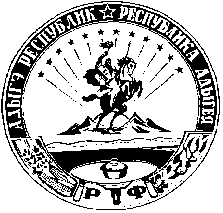 АДЫГЭ РЕСПУБЛИКМамхыгъэ муниципальнэ къоджэпсэупIэ чIыпIэм изэхэщапIэ янароднэ депутатхэм я Совет385440, къ. Мамхыгъ,ур. Советскэм ыцI, 54аГлава муниципального образования
"Мамхегское   сельское поселение"Р.А. Тахумов 